           Муниципальное бюджетное     общеобразовательное учреждение«Основная общеобразовательная школа№15»       652552, Кемеровская область,г.Ленинск-Кузнецкий, ул.Поселковая, 16,       Е-mail:lkschool15nik1@rambler.ru         т.:8-38(456) 5-47-40,5-47-41                 от  22.05.219г.    № 254ИнформацияМБОУ ООШ № 15 о  распространении листовок антинаркотической акции и компании «Экстремизм в социальных сетях»              22.05.2019г. учащиеся МБОУ ООШ № 15 приняли участие в   антинаркотической акции и компании «Экстремизм в социальных сетях».  7 волонтеров раздали жителям пос. Никитинский  100 листовок. Руководитель волонтерского отряда учитель биологии Стародубова Любовь Ивановна (школьный координатор по здоровьесбережению).Исполн. Стародубова Л.И.Тел. 5-47-40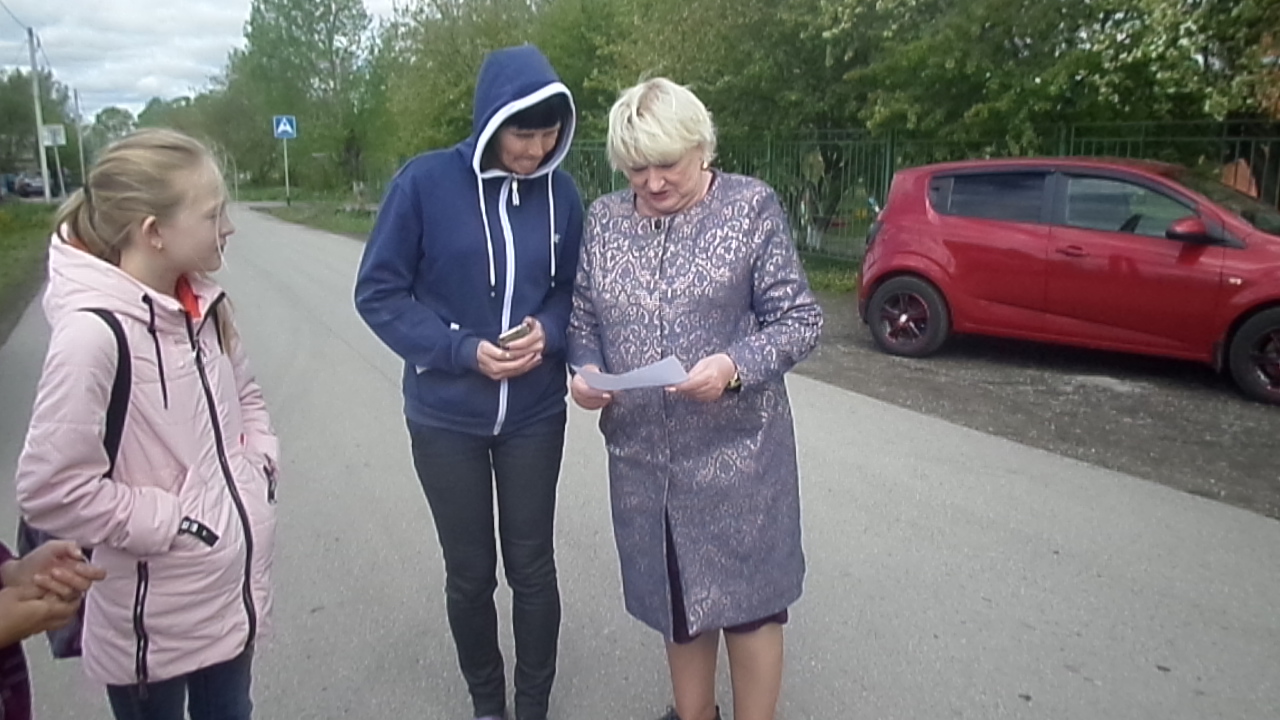 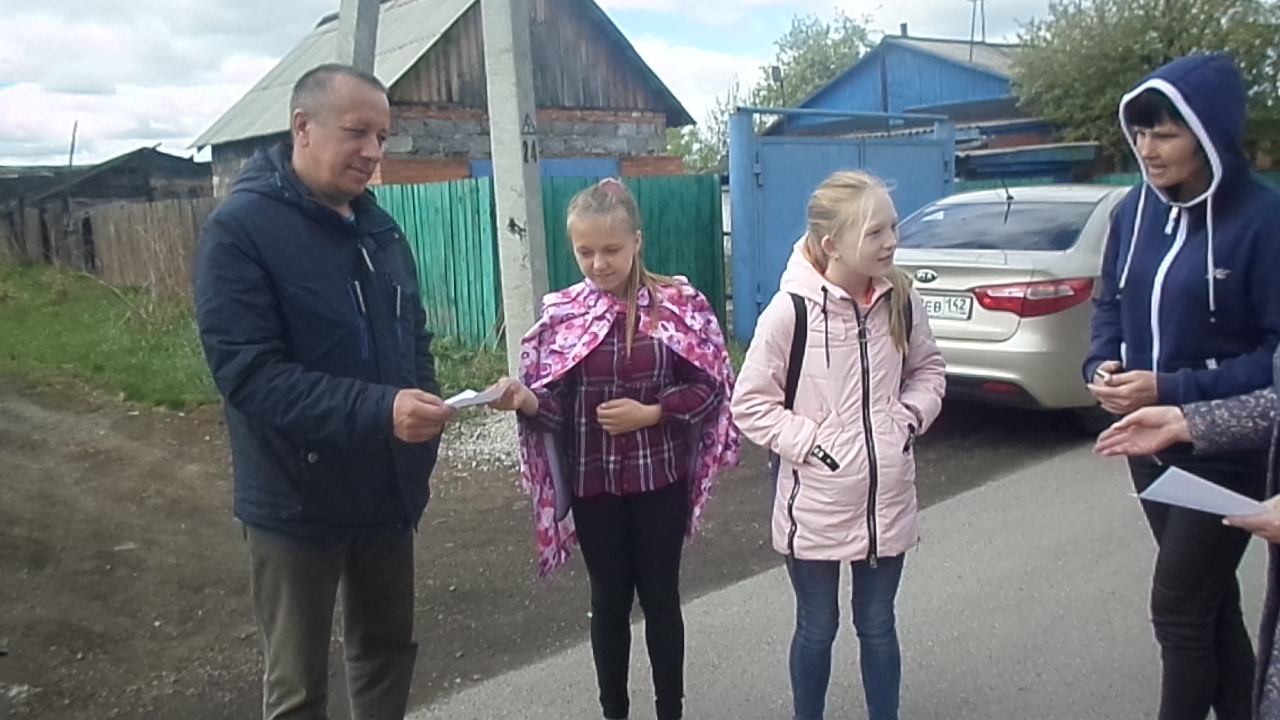 